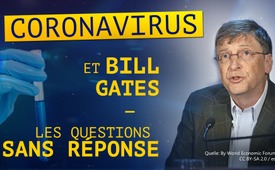 Coronavirus et Bill Gates : les questions sans réponse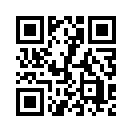 Depuis l'apparition du coronavirus, les incohérences concernant son origine et sa propagation soulèvent de nombreuses questions et font l'objet de débats passionnés. Cette émission traite des liens douteux entre les coronavirus et la Fondation Bill & Melinda Gates...Actuellement le coronavirus tient le monde entier en haleine. Depuis le 05 mars 2020, toutes les écoles et universités en Italie sont fermées pendant une semaine. Le nombre de malades augmente chaque jour, les vacances sont annulées en raison de l'incertitude.

Kla.TV a soulevé des questions dans son émission du 2 mars 2020 sous le lien www.kla.tv/15804 : Le coronavirus est-il un produit du hasard ou pourrait-il même être une arme biologique ? L'émission s'est répandue comme une traînée de poudre sur toutes les plateformes sociales et en quelques jours seulement, elle a atteint plus d'un demi-million de vues. Les incohérences concernant l'origine et la propagation du coronavirus soulèvent d'autres questions et sont vivement débattues, par exemple : « Bill Gates avait-il préalablement connaissance de la pandémie actuelle ? » En effet, il existe certains liens entre les coronavirus et la Fondation Bill & Melinda Gates : 

Mais écoutez par vous-mêmes

1. Coronavirus est le terme générique désignant un groupe de virus sur lesquels différents instituts effectuent des recherches et des modifications génétiques. 
Le Pirbright Institute entre autres, possède un brevet pour un de ces virus. Cet institut est financé par la Fondation Bill & Melinda Gates, entre autres. Selon des revues scientifiques, les brevets sont importants pour des vaccins potentiels.



La Fondation Bill Gates poursuit-elle vraiment des objectifs altruistes en brevetant des coronavirus, ou se pourrait-il qu'on crée d'abord un problème, génère une réaction et offre ensuite une solution ?


2. Bill Gates et sa Fondation ont déjà réalisé une simulation d'une pandémie de coronavirus le 18 octobre 2019 sous le titre « Event 201 », en français « Evénement 201 ». La simulation a été réalisée en collaboration avec le Centre John Hopkins pour la sécurité sanitaire et le Forum économique mondial à New York. Cette simulation portait sur la façon dont des décideurs politiques, des autorités, des chefs d’entreprises et des experts sanitaires luttent ensemble contre un coronavirus non contrôlé. 
Un scénario de 65 millions de morts dus à une pandémie fictive de coronavirus. Le Centre John Hopkins, critiqué, a récemment publié une déclaration sur sa page d'accueil. 
Ils n'avaient pas prédit 65 millions de décès pour la pandémie actuelle, même si leur exercice contenait un tout nouveau coronavirus.



Est-ce que tout cela n'est que coïncidence et théorie de conspiration ou bien y a-t-il un lien entre l'épidémie de coronavirus en 2019, le brevet de coronavirus et l'exercice « Event 201 » ?


3. Le 18 octobre, le jour même où la Fondation Bill Gates a réalisé la simulation du coronavirus 201, la cérémonie d'ouverture des Jeux olympiques militaires de 2019 s'est tenue à Wuhan. Quelques semaines plus tard, les premiers cas de coronavirus ont été signalés près du marché de Wuhan. Des articles sur des sites web chinois populaires accusent désormais les athlètes américains d’avoir propagé le virus. Le virus aurait été créé par la CIA pour affaiblir la Chine. En fait, le centre sportif et l'hébergement des 200 soldats américains ne sont qu'à quelques kilomètres du lieu de l’apparition de l'épidémie.



Tout cela n'était-il qu'une coïncidence et une théorie de conspiration ou le 18 octobre 2019 était-elle une date prévue pour le début d'une pandémie mondiale ?



Kla.TV est votre chaîne de reportages gratuits et non censurés. Nous soulevons les questions que le courant dominant ne pose pas ou ne doit pas poser. Si vous disposez d'autres sources et faits solides sur ce sujet, n'hésitez pas à les soumettre sous le lien indiqué : 
www.kla.tv/index.php?a=showformular
Diffusez cette émission sur toutes les chaînes que vous connaissez et suivez Kla.TV sur le site original. Inscrivez-vous à notre newsletter électronique et vous serez toujours informés des autres émissions sur ce sujet.

Accédez directement à l'abonnement gratuit à la newsletter :
https://www.kla.tv/index.php?a=shownewsletterde es.Sources:http://www.centerforhealthsecurity.org/newsroom/center-news/2020-01-24-Statement-of-Clarification-Cela pourrait aussi vous intéresser:#BillGates-fr - www.kla.tv/BillGates-fr

#Coronavirus-fr - www.kla.tv/Coronavirus-fr

#VidéosLesPlusRegardées - les plus regardées - www.kla.tv/VidéosLesPlusRegardéesKla.TV – Des nouvelles alternatives... libres – indépendantes – non censurées...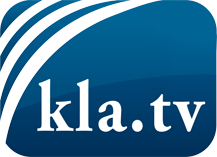 ce que les médias ne devraient pas dissimuler...peu entendu, du peuple pour le peuple...des informations régulières sur www.kla.tv/frÇa vaut la peine de rester avec nous! Vous pouvez vous abonner gratuitement à notre newsletter: www.kla.tv/abo-frAvis de sécurité:Les contre voix sont malheureusement de plus en plus censurées et réprimées. Tant que nous ne nous orientons pas en fonction des intérêts et des idéologies de la système presse, nous devons toujours nous attendre à ce que des prétextes soient recherchés pour bloquer ou supprimer Kla.TV.Alors mettez-vous dès aujourd’hui en réseau en dehors d’internet!
Cliquez ici: www.kla.tv/vernetzung&lang=frLicence:    Licence Creative Commons avec attribution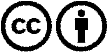 Il est permis de diffuser et d’utiliser notre matériel avec l’attribution! Toutefois, le matériel ne peut pas être utilisé hors contexte.
Cependant pour les institutions financées avec la redevance audio-visuelle, ceci n’est autorisé qu’avec notre accord. Des infractions peuvent entraîner des poursuites.